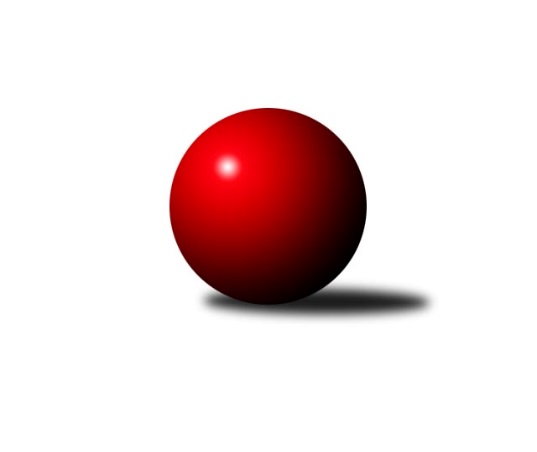 Č.5Ročník 2016/2017	24.5.2024 1. KLM 2016/2017Statistika 5. kolaTabulka družstev:		družstvo	záp	výh	rem	proh	skore	sety	průměr	body	plné	dorážka	chyby	1.	SKK Svijany  Vrchlabí	5	4	0	1	28.0 : 12.0 	(71.0 : 49.0)	3466	8	2271	1195	13.8	2.	TJ Lokomotiva Česká Třebová	5	4	0	1	28.0 : 12.0 	(70.0 : 50.0)	3612	8	2346	1266	14.2	3.	HKK Olomouc	5	4	0	1	26.0 : 14.0 	(70.0 : 50.0)	3477	8	2262	1215	14.2	4.	KK Hvězda Trnovany	5	3	0	2	24.0 : 16.0 	(68.5 : 51.5)	3455	6	2275	1180	18.4	5.	TJ Třebíč	5	3	0	2	23.0 : 17.0 	(62.0 : 58.0)	3493	6	2265	1228	16.4	6.	KK Slovan Rosice	5	3	0	2	20.0 : 20.0 	(56.0 : 64.0)	3415	6	2241	1173	16.4	7.	SKK Hořice	5	2	1	2	20.0 : 20.0 	(54.0 : 66.0)	3348	5	2239	1109	19.2	8.	TJ Loko České Velenice	5	2	1	2	18.0 : 22.0 	(58.5 : 61.5)	3392	5	2266	1126	26.2	9.	TJ Valašské Meziříčí	5	1	1	3	17.0 : 23.0 	(60.5 : 59.5)	3450	3	2273	1177	14.2	10.	KK Mor.Slávia Brno	5	1	0	4	14.0 : 26.0 	(57.0 : 63.0)	3351	2	2191	1161	22	11.	TJ Červený Kostelec	5	1	0	4	11.0 : 29.0 	(43.0 : 77.0)	3394	2	2276	1119	21.6	12.	SKK Jičín	5	0	1	4	11.0 : 29.0 	(49.5 : 70.5)	3381	1	2259	1122	23.4Tabulka doma:		družstvo	záp	výh	rem	proh	skore	sety	průměr	body	maximum	minimum	1.	KK Hvězda Trnovany	3	3	0	0	19.0 : 5.0 	(48.0 : 24.0)	3556	6	3584	3528	2.	TJ Lokomotiva Česká Třebová	3	3	0	0	19.0 : 5.0 	(45.0 : 27.0)	3704	6	3777	3633	3.	SKK Svijany  Vrchlabí	2	2	0	0	12.0 : 4.0 	(27.5 : 20.5)	3672	4	3717	3627	4.	HKK Olomouc	3	2	0	1	15.0 : 9.0 	(42.0 : 30.0)	3459	4	3518	3394	5.	KK Slovan Rosice	3	2	0	1	14.0 : 10.0 	(36.5 : 35.5)	3430	4	3489	3396	6.	TJ Valašské Meziříčí	3	1	1	1	14.0 : 10.0 	(41.5 : 30.5)	3376	3	3401	3336	7.	TJ Třebíč	2	1	0	1	9.0 : 7.0 	(24.5 : 23.5)	3418	2	3468	3368	8.	TJ Červený Kostelec	2	1	0	1	8.0 : 8.0 	(23.0 : 25.0)	3409	2	3414	3404	9.	SKK Hořice	2	1	0	1	8.0 : 8.0 	(22.5 : 25.5)	3357	2	3413	3300	10.	TJ Loko České Velenice	2	1	0	1	7.0 : 9.0 	(24.5 : 23.5)	3430	2	3441	3419	11.	SKK Jičín	2	0	1	1	7.0 : 9.0 	(23.0 : 25.0)	3373	1	3421	3324	12.	KK Mor.Slávia Brno	3	0	0	3	6.0 : 18.0 	(29.5 : 42.5)	3273	0	3318	3208Tabulka venku:		družstvo	záp	výh	rem	proh	skore	sety	průměr	body	maximum	minimum	1.	HKK Olomouc	2	2	0	0	11.0 : 5.0 	(28.0 : 20.0)	3486	4	3503	3469	2.	SKK Svijany  Vrchlabí	3	2	0	1	16.0 : 8.0 	(43.5 : 28.5)	3397	4	3519	3299	3.	TJ Třebíč	3	2	0	1	14.0 : 10.0 	(37.5 : 34.5)	3518	4	3680	3421	4.	SKK Hořice	3	1	1	1	12.0 : 12.0 	(31.5 : 40.5)	3345	3	3384	3301	5.	TJ Loko České Velenice	3	1	1	1	11.0 : 13.0 	(34.0 : 38.0)	3379	3	3437	3323	6.	TJ Lokomotiva Česká Třebová	2	1	0	1	9.0 : 7.0 	(25.0 : 23.0)	3567	2	3622	3511	7.	KK Mor.Slávia Brno	2	1	0	1	8.0 : 8.0 	(27.5 : 20.5)	3391	2	3421	3360	8.	KK Slovan Rosice	2	1	0	1	6.0 : 10.0 	(19.5 : 28.5)	3407	2	3408	3406	9.	KK Hvězda Trnovany	2	0	0	2	5.0 : 11.0 	(20.5 : 27.5)	3405	0	3496	3314	10.	TJ Valašské Meziříčí	2	0	0	2	3.0 : 13.0 	(19.0 : 29.0)	3488	0	3620	3355	11.	SKK Jičín	3	0	0	3	4.0 : 20.0 	(26.5 : 45.5)	3384	0	3436	3356	12.	TJ Červený Kostelec	3	0	0	3	3.0 : 21.0 	(20.0 : 52.0)	3389	0	3584	3269Tabulka podzimní části:		družstvo	záp	výh	rem	proh	skore	sety	průměr	body	doma	venku	1.	SKK Svijany  Vrchlabí	5	4	0	1	28.0 : 12.0 	(71.0 : 49.0)	3466	8 	2 	0 	0 	2 	0 	1	2.	TJ Lokomotiva Česká Třebová	5	4	0	1	28.0 : 12.0 	(70.0 : 50.0)	3612	8 	3 	0 	0 	1 	0 	1	3.	HKK Olomouc	5	4	0	1	26.0 : 14.0 	(70.0 : 50.0)	3477	8 	2 	0 	1 	2 	0 	0	4.	KK Hvězda Trnovany	5	3	0	2	24.0 : 16.0 	(68.5 : 51.5)	3455	6 	3 	0 	0 	0 	0 	2	5.	TJ Třebíč	5	3	0	2	23.0 : 17.0 	(62.0 : 58.0)	3493	6 	1 	0 	1 	2 	0 	1	6.	KK Slovan Rosice	5	3	0	2	20.0 : 20.0 	(56.0 : 64.0)	3415	6 	2 	0 	1 	1 	0 	1	7.	SKK Hořice	5	2	1	2	20.0 : 20.0 	(54.0 : 66.0)	3348	5 	1 	0 	1 	1 	1 	1	8.	TJ Loko České Velenice	5	2	1	2	18.0 : 22.0 	(58.5 : 61.5)	3392	5 	1 	0 	1 	1 	1 	1	9.	TJ Valašské Meziříčí	5	1	1	3	17.0 : 23.0 	(60.5 : 59.5)	3450	3 	1 	1 	1 	0 	0 	2	10.	KK Mor.Slávia Brno	5	1	0	4	14.0 : 26.0 	(57.0 : 63.0)	3351	2 	0 	0 	3 	1 	0 	1	11.	TJ Červený Kostelec	5	1	0	4	11.0 : 29.0 	(43.0 : 77.0)	3394	2 	1 	0 	1 	0 	0 	3	12.	SKK Jičín	5	0	1	4	11.0 : 29.0 	(49.5 : 70.5)	3381	1 	0 	1 	1 	0 	0 	3Tabulka jarní části:		družstvo	záp	výh	rem	proh	skore	sety	průměr	body	doma	venku	1.	SKK Hořice	0	0	0	0	0.0 : 0.0 	(0.0 : 0.0)	0	0 	0 	0 	0 	0 	0 	0 	2.	SKK Svijany  Vrchlabí	0	0	0	0	0.0 : 0.0 	(0.0 : 0.0)	0	0 	0 	0 	0 	0 	0 	0 	3.	TJ Červený Kostelec	0	0	0	0	0.0 : 0.0 	(0.0 : 0.0)	0	0 	0 	0 	0 	0 	0 	0 	4.	KK Hvězda Trnovany	0	0	0	0	0.0 : 0.0 	(0.0 : 0.0)	0	0 	0 	0 	0 	0 	0 	0 	5.	TJ Loko České Velenice	0	0	0	0	0.0 : 0.0 	(0.0 : 0.0)	0	0 	0 	0 	0 	0 	0 	0 	6.	SKK Jičín	0	0	0	0	0.0 : 0.0 	(0.0 : 0.0)	0	0 	0 	0 	0 	0 	0 	0 	7.	KK Slovan Rosice	0	0	0	0	0.0 : 0.0 	(0.0 : 0.0)	0	0 	0 	0 	0 	0 	0 	0 	8.	TJ Valašské Meziříčí	0	0	0	0	0.0 : 0.0 	(0.0 : 0.0)	0	0 	0 	0 	0 	0 	0 	0 	9.	TJ Lokomotiva Česká Třebová	0	0	0	0	0.0 : 0.0 	(0.0 : 0.0)	0	0 	0 	0 	0 	0 	0 	0 	10.	KK Mor.Slávia Brno	0	0	0	0	0.0 : 0.0 	(0.0 : 0.0)	0	0 	0 	0 	0 	0 	0 	0 	11.	HKK Olomouc	0	0	0	0	0.0 : 0.0 	(0.0 : 0.0)	0	0 	0 	0 	0 	0 	0 	0 	12.	TJ Třebíč	0	0	0	0	0.0 : 0.0 	(0.0 : 0.0)	0	0 	0 	0 	0 	0 	0 	0 Zisk bodů pro družstvo:		jméno hráče	družstvo	body	zápasy	v %	dílčí body	sety	v %	1.	Martin Vaněk 	HKK Olomouc 	5	/	5	(100%)	17.5	/	20	(88%)	2.	Petr Dobeš ml.	TJ Třebíč 	5	/	5	(100%)	15	/	20	(75%)	3.	Michal Koubek 	KK Hvězda Trnovany 	5	/	5	(100%)	15	/	20	(75%)	4.	Ondřej Topič 	TJ Lokomotiva Česká Třebová 	5	/	5	(100%)	13.5	/	20	(68%)	5.	Jan Vařák 	KK Slovan Rosice 	5	/	5	(100%)	13	/	20	(65%)	6.	Vojtěch Tulka 	SKK Hořice 	5	/	5	(100%)	12.5	/	20	(63%)	7.	Kamil Nestrojil 	TJ Třebíč 	4	/	4	(100%)	13	/	16	(81%)	8.	Václav Kolář 	TJ Lokomotiva Česká Třebová 	4	/	5	(80%)	16	/	20	(80%)	9.	Ladislav Beránek 	SKK Svijany  Vrchlabí 	4	/	5	(80%)	15.5	/	20	(78%)	10.	Josef Šálek 	KK Hvězda Trnovany 	4	/	5	(80%)	15	/	20	(75%)	11.	Bronislav Černuška 	TJ Loko České Velenice 	4	/	5	(80%)	15	/	20	(75%)	12.	Michal Albrecht 	HKK Olomouc 	4	/	5	(80%)	14	/	20	(70%)	13.	Miroslav Šnejdar ml.	KK Hvězda Trnovany 	4	/	5	(80%)	13.5	/	20	(68%)	14.	Milan Klika 	KK Mor.Slávia Brno 	4	/	5	(80%)	13.5	/	20	(68%)	15.	Pavel Jiroušek 	TJ Lokomotiva Česká Třebová 	4	/	5	(80%)	13	/	20	(65%)	16.	Zdeněk Dvořák ml. 	TJ Loko České Velenice 	4	/	5	(80%)	13	/	20	(65%)	17.	Jiří Bartoníček 	SKK Svijany  Vrchlabí 	4	/	5	(80%)	11	/	20	(55%)	18.	Jiří Vejvara 	SKK Svijany  Vrchlabí 	3	/	3	(100%)	11	/	12	(92%)	19.	Radek Havran 	HKK Olomouc 	3	/	4	(75%)	10	/	16	(63%)	20.	Robert Pevný 	TJ Třebíč 	3	/	5	(60%)	12.5	/	20	(63%)	21.	Kamil Fiebinger 	SKK Svijany  Vrchlabí 	3	/	5	(60%)	12	/	20	(60%)	22.	Ivo Fabík 	KK Slovan Rosice 	3	/	5	(60%)	11.5	/	20	(58%)	23.	Jiří Kmoníček 	TJ Lokomotiva Česká Třebová 	3	/	5	(60%)	11	/	20	(55%)	24.	Vladimír Výrek 	TJ Valašské Meziříčí 	3	/	5	(60%)	11	/	20	(55%)	25.	Ondřej Touš 	TJ Loko České Velenice 	3	/	5	(60%)	11	/	20	(55%)	26.	Martin Podzimek 	TJ Lokomotiva Česká Třebová 	3	/	5	(60%)	9.5	/	20	(48%)	27.	Jiří Zemek 	KK Slovan Rosice 	3	/	5	(60%)	9	/	20	(45%)	28.	Luboš Gassmann 	TJ Valašské Meziříčí 	2	/	2	(100%)	8	/	8	(100%)	29.	Karel Ustohal 	KK Mor.Slávia Brno 	2	/	3	(67%)	9	/	12	(75%)	30.	Vlado Žiško 	SKK Svijany  Vrchlabí 	2	/	3	(67%)	8	/	12	(67%)	31.	Jiří Němec 	HKK Olomouc 	2	/	3	(67%)	8	/	12	(67%)	32.	Jiří Drábek 	SKK Jičín 	2	/	3	(67%)	6	/	12	(50%)	33.	Josef Vejvara 	SKK Jičín 	2	/	3	(67%)	5	/	12	(42%)	34.	Jiří Axman st.	KK Slovan Rosice 	2	/	4	(50%)	11	/	16	(69%)	35.	Dalibor Jandík 	TJ Valašské Meziříčí 	2	/	4	(50%)	9	/	16	(56%)	36.	Jaromír Šklíba 	SKK Hořice 	2	/	4	(50%)	9	/	16	(56%)	37.	Pavel Jedlička 	KK Hvězda Trnovany 	2	/	4	(50%)	9	/	16	(56%)	38.	Štěpán Schuster 	TJ Červený Kostelec   	2	/	4	(50%)	7	/	16	(44%)	39.	Michal Rolf 	SKK Svijany  Vrchlabí 	2	/	4	(50%)	6	/	16	(38%)	40.	Jan Horn 	TJ Červený Kostelec   	2	/	4	(50%)	6	/	16	(38%)	41.	Pavel Louda 	SKK Jičín 	2	/	5	(40%)	11	/	20	(55%)	42.	Ivo Hostinský 	KK Mor.Slávia Brno 	2	/	5	(40%)	9.5	/	20	(48%)	43.	Radek Košťál 	SKK Hořice 	2	/	5	(40%)	9	/	20	(45%)	44.	Jaroslav Soukup 	SKK Jičín 	2	/	5	(40%)	9	/	20	(45%)	45.	Miroslav Milan 	KK Mor.Slávia Brno 	2	/	5	(40%)	8.5	/	20	(43%)	46.	Michal Juroška 	TJ Valašské Meziříčí 	2	/	5	(40%)	8.5	/	20	(43%)	47.	Tomáš Cabák 	TJ Valašské Meziříčí 	2	/	5	(40%)	8	/	20	(40%)	48.	Ivan Vondráček 	SKK Hořice 	2	/	5	(40%)	8	/	20	(40%)	49.	Marian Hošek 	HKK Olomouc 	2	/	5	(40%)	7	/	20	(35%)	50.	Zdeněk Kandl 	KK Hvězda Trnovany 	2	/	5	(40%)	7	/	20	(35%)	51.	Václav Rypel 	TJ Třebíč 	2	/	5	(40%)	6	/	20	(30%)	52.	Ondřej Němec 	KK Mor.Slávia Brno 	1	/	1	(100%)	4	/	4	(100%)	53.	Petr Hendrych 	KK Mor.Slávia Brno 	1	/	1	(100%)	3	/	4	(75%)	54.	David Hobl 	SKK Svijany  Vrchlabí 	1	/	1	(100%)	2.5	/	4	(63%)	55.	Martin Bartoníček 	SKK Hořice 	1	/	1	(100%)	2	/	4	(50%)	56.	Dalibor Lang 	TJ Třebíč 	1	/	1	(100%)	2	/	4	(50%)	57.	Rudolf Stejskal 	TJ Lokomotiva Česká Třebová 	1	/	2	(50%)	5	/	8	(63%)	58.	Petr Vaněk 	TJ Červený Kostelec   	1	/	2	(50%)	4.5	/	8	(56%)	59.	Radek Kroupa 	SKK Hořice 	1	/	2	(50%)	4	/	8	(50%)	60.	Bohumil Maroušek 	TJ Loko České Velenice 	1	/	2	(50%)	3.5	/	8	(44%)	61.	Ladislav Erben 	SKK Svijany  Vrchlabí 	1	/	2	(50%)	3	/	8	(38%)	62.	Jiří Mikoláš 	TJ Třebíč 	1	/	2	(50%)	3	/	8	(38%)	63.	Kamil Bartoš 	HKK Olomouc 	1	/	3	(33%)	6.5	/	12	(54%)	64.	Karel Zubalík 	HKK Olomouc 	1	/	3	(33%)	6	/	12	(50%)	65.	Daniel Šefr 	TJ Valašské Meziříčí 	1	/	3	(33%)	4	/	12	(33%)	66.	Václav Šmída 	TJ Červený Kostelec   	1	/	4	(25%)	7	/	16	(44%)	67.	Dominik Ruml 	SKK Hořice 	1	/	4	(25%)	6.5	/	16	(41%)	68.	Martin Myška 	TJ Třebíč 	1	/	4	(25%)	6	/	16	(38%)	69.	Pavel Novák 	TJ Červený Kostelec   	1	/	4	(25%)	6	/	16	(38%)	70.	Tomáš Maroušek 	TJ Loko České Velenice 	1	/	4	(25%)	5	/	16	(31%)	71.	Pavel Kaan 	SKK Jičín 	1	/	4	(25%)	5	/	16	(31%)	72.	Dalibor Tuček 	TJ Valašské Meziříčí 	1	/	5	(20%)	10	/	20	(50%)	73.	Milan Stránský 	KK Hvězda Trnovany 	1	/	5	(20%)	9	/	20	(45%)	74.	Ondřej Mrkos 	TJ Červený Kostelec   	1	/	5	(20%)	8	/	20	(40%)	75.	Dalibor Matyáš 	KK Slovan Rosice 	1	/	5	(20%)	7.5	/	20	(38%)	76.	Jan Ringel 	SKK Jičín 	1	/	5	(20%)	7.5	/	20	(38%)	77.	Zbyněk Dvořák 	TJ Loko České Velenice 	1	/	5	(20%)	7	/	20	(35%)	78.	Lukáš Vik 	SKK Jičín 	1	/	5	(20%)	6	/	20	(30%)	79.	Ladislav Chmel 	TJ Loko České Velenice 	0	/	1	(0%)	2	/	4	(50%)	80.	Michal Klvaňa 	KK Slovan Rosice 	0	/	1	(0%)	1	/	4	(25%)	81.	Miroslav Kotrč 	TJ Loko České Velenice 	0	/	1	(0%)	0	/	4	(0%)	82.	Petr Holanec 	TJ Lokomotiva Česká Třebová 	0	/	2	(0%)	2	/	8	(25%)	83.	Jan Dobeš 	TJ Třebíč 	0	/	2	(0%)	1.5	/	8	(19%)	84.	Adam Palko 	KK Slovan Rosice 	0	/	3	(0%)	2	/	12	(17%)	85.	Martin Mýl 	TJ Červený Kostelec   	0	/	3	(0%)	1.5	/	12	(13%)	86.	Peter Zaťko 	KK Mor.Slávia Brno 	0	/	4	(0%)	4	/	16	(25%)	87.	Martin Hažva 	SKK Hořice 	0	/	4	(0%)	3	/	16	(19%)	88.	Pavel Antoš 	KK Mor.Slávia Brno 	0	/	5	(0%)	4.5	/	20	(23%)Průměry na kuželnách:		kuželna	průměr	plné	dorážka	chyby	výkon na hráče	1.	Vrchlabí, 1-4	3646	2365	1281	13.3	(607.8)	2.	TJ Lokomotiva Česká Třebová, 1-4	3645	2378	1266	17.8	(607.6)	3.	TJ Lokomotiva Ústí nad Labem, 1-4	3470	2284	1186	19.3	(578.5)	4.	České Velenice, 1-4	3440	2280	1160	19.3	(573.5)	5.	HKK Olomouc, 1-8	3427	2262	1164	18.8	(571.2)	6.	KK Slovan Rosice, 1-4	3420	2244	1175	15.7	(570.1)	7.	SKK Nachod, 1-4	3396	2241	1155	19.0	(566.1)	8.	TJ Třebíč, 1-4	3395	2223	1172	17.5	(565.8)	9.	SKK Jičín, 1-4	3382	2277	1105	26.0	(563.8)	10.	SKK Hořice, 1-4	3380	2225	1155	18.0	(563.3)	11.	TJ Valašské Meziříčí, 1-4	3366	2218	1148	18.5	(561.0)	12.	KK MS Brno, 1-4	3314	2193	1121	17.8	(552.4)Nejlepší výkony na kuželnách:Vrchlabí, 1-4SKK Svijany  Vrchlabí	3717	4. kolo	David Hobl 	SKK Svijany  Vrchlabí	656	4. koloSKK Svijany  Vrchlabí	3627	2. kolo	Jiří Bartoníček 	SKK Svijany  Vrchlabí	648	2. koloTJ Lokomotiva Česká Třebová	3622	2. kolo	Vladimír Výrek 	TJ Valašské Meziříčí	638	4. koloTJ Valašské Meziříčí	3620	4. kolo	Ladislav Beránek 	SKK Svijany  Vrchlabí	634	4. kolo		. kolo	Ladislav Beránek 	SKK Svijany  Vrchlabí	625	2. kolo		. kolo	Ondřej Topič 	TJ Lokomotiva Česká Třebová	620	2. kolo		. kolo	Michal Rolf 	SKK Svijany  Vrchlabí	619	2. kolo		. kolo	Michal Rolf 	SKK Svijany  Vrchlabí	619	4. kolo		. kolo	Dalibor Jandík 	TJ Valašské Meziříčí	616	4. kolo		. kolo	Kamil Fiebinger 	SKK Svijany  Vrchlabí	613	2. koloTJ Lokomotiva Česká Třebová, 1-4TJ Lokomotiva Česká Třebová	3777	3. kolo	Václav Kolář 	TJ Lokomotiva Česká Třebová	684	1. koloTJ Lokomotiva Česká Třebová	3703	1. kolo	Petr Dobeš ml.	TJ Třebíč	682	1. koloTJ Třebíč	3680	1. kolo	Ondřej Topič 	TJ Lokomotiva Česká Třebová	680	3. koloTJ Lokomotiva Česká Třebová	3633	5. kolo	Václav Kolář 	TJ Lokomotiva Česká Třebová	677	3. koloTJ Červený Kostelec  	3584	3. kolo	Pavel Jiroušek 	TJ Lokomotiva Česká Třebová	660	1. koloKK Hvězda Trnovany	3496	5. kolo	Pavel Jiroušek 	TJ Lokomotiva Česká Třebová	657	3. kolo		. kolo	Martin Podzimek 	TJ Lokomotiva Česká Třebová	647	3. kolo		. kolo	Ondřej Mrkos 	TJ Červený Kostelec  	639	3. kolo		. kolo	Ondřej Topič 	TJ Lokomotiva Česká Třebová	639	1. kolo		. kolo	Ondřej Topič 	TJ Lokomotiva Česká Třebová	639	5. koloTJ Lokomotiva Ústí nad Labem, 1-4KK Hvězda Trnovany	3584	3. kolo	Miroslav Šnejdar ml.	KK Hvězda Trnovany	628	4. koloKK Hvězda Trnovany	3556	1. kolo	Michal Koubek 	KK Hvězda Trnovany	624	3. koloKK Hvězda Trnovany	3528	4. kolo	Josef Šálek 	KK Hvězda Trnovany	620	4. koloSKK Jičín	3436	3. kolo	Michal Koubek 	KK Hvězda Trnovany	618	1. koloKK Slovan Rosice	3406	4. kolo	Lukáš Vik 	SKK Jičín	616	3. koloTJ Červený Kostelec  	3315	1. kolo	Jiří Zemek 	KK Slovan Rosice	615	4. kolo		. kolo	Miroslav Šnejdar ml.	KK Hvězda Trnovany	614	3. kolo		. kolo	Michal Koubek 	KK Hvězda Trnovany	608	4. kolo		. kolo	Josef Šálek 	KK Hvězda Trnovany	605	1. kolo		. kolo	Pavel Jedlička 	KK Hvězda Trnovany	600	3. koloČeské Velenice, 1-4SKK Svijany  Vrchlabí	3519	5. kolo	Bronislav Černuška 	TJ Loko České Velenice	611	5. koloTJ Loko České Velenice	3441	3. kolo	Bronislav Černuška 	TJ Loko České Velenice	609	3. koloTJ Loko České Velenice	3419	5. kolo	Kamil Fiebinger 	SKK Svijany  Vrchlabí	604	5. koloSKK Hořice	3384	3. kolo	Michal Rolf 	SKK Svijany  Vrchlabí	602	5. kolo		. kolo	Jaromír Šklíba 	SKK Hořice	600	3. kolo		. kolo	Bohumil Maroušek 	TJ Loko České Velenice	599	3. kolo		. kolo	Zdeněk Dvořák ml. 	TJ Loko České Velenice	598	5. kolo		. kolo	Ladislav Beránek 	SKK Svijany  Vrchlabí	590	5. kolo		. kolo	Jiří Vejvara 	SKK Svijany  Vrchlabí	589	5. kolo		. kolo	Jiří Bartoníček 	SKK Svijany  Vrchlabí	584	5. koloHKK Olomouc, 1-8HKK Olomouc	3518	1. kolo	Martin Vaněk 	HKK Olomouc	621	2. koloTJ Lokomotiva Česká Třebová	3511	4. kolo	Jiří Kmoníček 	TJ Lokomotiva Česká Třebová	612	4. koloHKK Olomouc	3466	4. kolo	Václav Kolář 	TJ Lokomotiva Česká Třebová	603	4. koloHKK Olomouc	3394	2. kolo	Michal Albrecht 	HKK Olomouc	601	4. koloSKK Jičín	3359	1. kolo	Radek Havran 	HKK Olomouc	601	1. koloKK Hvězda Trnovany	3314	2. kolo	Kamil Bartoš 	HKK Olomouc	599	1. kolo		. kolo	Ondřej Topič 	TJ Lokomotiva Česká Třebová	598	4. kolo		. kolo	Martin Vaněk 	HKK Olomouc	597	1. kolo		. kolo	Jiří Němec 	HKK Olomouc	595	1. kolo		. kolo	Martin Vaněk 	HKK Olomouc	595	4. koloKK Slovan Rosice, 1-4HKK Olomouc	3503	3. kolo	Martin Vaněk 	HKK Olomouc	631	3. koloKK Slovan Rosice	3489	3. kolo	Radek Havran 	HKK Olomouc	614	3. koloKK Slovan Rosice	3404	1. kolo	Ladislav Beránek 	SKK Svijany  Vrchlabí	608	1. koloKK Slovan Rosice	3396	5. kolo	Jiří Zemek 	KK Slovan Rosice	606	3. koloSKK Svijany  Vrchlabí	3374	1. kolo	Jiří Zemek 	KK Slovan Rosice	605	5. koloSKK Jičín	3356	5. kolo	Jiří Axman st.	KK Slovan Rosice	600	3. kolo		. kolo	Ivo Fabík 	KK Slovan Rosice	600	1. kolo		. kolo	Dalibor Matyáš 	KK Slovan Rosice	598	1. kolo		. kolo	Ivo Fabík 	KK Slovan Rosice	594	5. kolo		. kolo	Pavel Louda 	SKK Jičín	590	5. koloSKK Nachod, 1-4TJ Červený Kostelec  	3414	4. kolo	Ondřej Mrkos 	TJ Červený Kostelec  	605	4. koloKK Slovan Rosice	3408	2. kolo	Pavel Novák 	TJ Červený Kostelec  	601	2. koloTJ Červený Kostelec  	3404	2. kolo	Jiří Zemek 	KK Slovan Rosice	589	2. koloKK Mor.Slávia Brno	3360	4. kolo	Ivo Hostinský 	KK Mor.Slávia Brno	584	4. kolo		. kolo	Jan Vařák 	KK Slovan Rosice	582	2. kolo		. kolo	Pavel Novák 	TJ Červený Kostelec  	579	4. kolo		. kolo	Jan Horn 	TJ Červený Kostelec  	579	2. kolo		. kolo	Dalibor Matyáš 	KK Slovan Rosice	576	2. kolo		. kolo	Václav Šmída 	TJ Červený Kostelec  	572	4. kolo		. kolo	Milan Klika 	KK Mor.Slávia Brno	568	4. koloTJ Třebíč, 1-4TJ Třebíč	3468	4. kolo	Robert Pevný 	TJ Třebíč	647	4. koloKK Mor.Slávia Brno	3421	2. kolo	Karel Ustohal 	KK Mor.Slávia Brno	618	2. koloTJ Třebíč	3368	2. kolo	Robert Pevný 	TJ Třebíč	618	2. koloTJ Loko České Velenice	3323	4. kolo	Kamil Nestrojil 	TJ Třebíč	604	4. kolo		. kolo	Zdeněk Dvořák ml. 	TJ Loko České Velenice	603	4. kolo		. kolo	Petr Dobeš ml.	TJ Třebíč	595	2. kolo		. kolo	Petr Dobeš ml.	TJ Třebíč	586	4. kolo		. kolo	Jiří Mikoláš 	TJ Třebíč	578	4. kolo		. kolo	Václav Rypel 	TJ Třebíč	574	2. kolo		. kolo	Zbyněk Dvořák 	TJ Loko České Velenice	572	4. koloSKK Jičín, 1-4TJ Loko České Velenice	3437	2. kolo	Zdeněk Dvořák ml. 	TJ Loko České Velenice	616	2. koloSKK Jičín	3421	2. kolo	Pavel Louda 	SKK Jičín	610	2. koloSKK Hořice	3349	4. kolo	Ondřej Touš 	TJ Loko České Velenice	599	2. koloSKK Jičín	3324	4. kolo	Bronislav Černuška 	TJ Loko České Velenice	587	2. kolo		. kolo	Pavel Louda 	SKK Jičín	586	4. kolo		. kolo	Jaromír Šklíba 	SKK Hořice	583	4. kolo		. kolo	Jiří Drábek 	SKK Jičín	580	4. kolo		. kolo	Zbyněk Dvořák 	TJ Loko České Velenice	578	2. kolo		. kolo	Jaroslav Soukup 	SKK Jičín	578	2. kolo		. kolo	Jan Ringel 	SKK Jičín	572	2. koloSKK Hořice, 1-4TJ Třebíč	3452	5. kolo	Kamil Nestrojil 	TJ Třebíč	635	5. koloSKK Hořice	3413	2. kolo	Robert Pevný 	TJ Třebíč	593	5. koloTJ Valašské Meziříčí	3355	2. kolo	Petr Dobeš ml.	TJ Třebíč	589	5. koloSKK Hořice	3300	5. kolo	Vojtěch Tulka 	SKK Hořice	585	2. kolo		. kolo	Tomáš Cabák 	TJ Valašské Meziříčí	577	2. kolo		. kolo	Dominik Ruml 	SKK Hořice	575	5. kolo		. kolo	Jaromír Šklíba 	SKK Hořice	574	2. kolo		. kolo	Radek Košťál 	SKK Hořice	573	2. kolo		. kolo	Ivan Vondráček 	SKK Hořice	572	2. kolo		. kolo	Michal Juroška 	TJ Valašské Meziříčí	572	2. koloTJ Valašské Meziříčí, 1-4TJ Třebíč	3421	3. kolo	Kamil Nestrojil 	TJ Třebíč	618	3. koloTJ Valašské Meziříčí	3401	5. kolo	Ondřej Touš 	TJ Loko České Velenice	614	1. koloTJ Valašské Meziříčí	3392	1. kolo	Zdeněk Dvořák ml. 	TJ Loko České Velenice	606	1. koloTJ Loko České Velenice	3377	1. kolo	Vladimír Výrek 	TJ Valašské Meziříčí	593	5. koloTJ Valašské Meziříčí	3336	3. kolo	Dalibor Tuček 	TJ Valašské Meziříčí	590	1. koloTJ Červený Kostelec  	3269	5. kolo	Vladimír Výrek 	TJ Valašské Meziříčí	588	1. kolo		. kolo	Bronislav Černuška 	TJ Loko České Velenice	587	1. kolo		. kolo	Petr Dobeš ml.	TJ Třebíč	582	3. kolo		. kolo	Luboš Gassmann 	TJ Valašské Meziříčí	580	1. kolo		. kolo	Michal Juroška 	TJ Valašské Meziříčí	577	1. koloKK MS Brno, 1-4HKK Olomouc	3469	5. kolo	Jiří Němec 	HKK Olomouc	615	5. koloKK Mor.Slávia Brno	3318	5. kolo	Ivo Hostinský 	KK Mor.Slávia Brno	607	5. koloSKK Hořice	3301	1. kolo	Petr Hendrych 	KK Mor.Slávia Brno	584	5. koloSKK Svijany  Vrchlabí	3299	3. kolo	Kamil Bartoš 	HKK Olomouc	583	5. koloKK Mor.Slávia Brno	3293	1. kolo	Martin Vaněk 	HKK Olomouc	581	5. koloKK Mor.Slávia Brno	3208	3. kolo	Karel Zubalík 	HKK Olomouc	576	5. kolo		. kolo	Jaromír Šklíba 	SKK Hořice	571	1. kolo		. kolo	Marian Hošek 	HKK Olomouc	570	5. kolo		. kolo	Miroslav Milan 	KK Mor.Slávia Brno	570	3. kolo		. kolo	Milan Klika 	KK Mor.Slávia Brno	563	1. koloČetnost výsledků:	8.0 : 0.0	2x	7.0 : 1.0	3x	6.0 : 2.0	7x	5.0 : 3.0	5x	4.0 : 4.0	2x	3.0 : 5.0	5x	2.0 : 6.0	5x	1.0 : 7.0	1x